Comportements et stratégies : comparer des airesComportements et stratégies : comparer des airesComportements et stratégies : comparer des airesL’élève laisse des espaces ou chevauchements.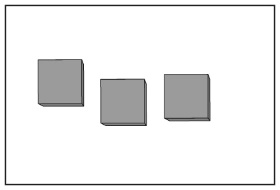 L’élève aligne les carreaux le long d’un côté du rectangle, mais ne tient pas compte de toute la surface.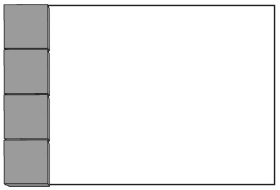 L’élève couvre les surfaces rectangulaires sans espaces ou chevauchements, mais a de la difficulté à déterminer laquelle à la plus grande aire.Observations et documentationObservations et documentationObservations et documentationL’élève couvre les surfaces rectangulaires sans espaces ou chevauchements, mais a de la difficulté à mettre les surfaces en ordre de la plus grande aire à la plus petite.L’élève met les surfaces rectangulaires dans le bon ordre, mais a de la difficulté à utiliser le langage des mesures pour comparer les aires.L’élève met les surfaces rectangulaires dans le bon ordre et utilise le langage des mesures pour comparer les aires.Observations et documentationObservations et documentationObservations et documentation